Persbråten videregående skoleVelkommen til Persbråten videregående skole!Vi ønsker deg velkommen som elev ved Persbråten videregående skole. Vi håper du får lærerike år hos oss sammen med hyggelige medelever og dyktige lærere.Første skoledag er mandag 17. august. I meldingen fra VIGO står det at Vg1-elever skal møte kl. 10.00, men vi ønsker å invitere deg og foresatte til en bli-kjentsamtale med kontaktlærer i stedet. Samtalen vil vare i opptil 20 minutter, og der vil du få vite mer om året som kommer og hvordan oppstarten vil bli. I tillegg vil du få utdelt lærebøker, pc, timeplan og annen nyttig informasjon. Husk å ta med hengelås for å få tildelt bokskap.Nye elever på Vg2 og Vg3 vil også bli invitert til oppstartsamtale, og møter så klassene sine tirsdag 18.august hhv. kl. 11 og 12 denne dagen.Skolen vil i løpet av uke 33 kontakte alle nye elever per telefon for å avtale oppmøtetidspunkt med hver enkelt.Elever som ikke møter første skoledag mister skoleplassen. Det er derfor viktig at du gir beskjed til skolen tlf. 22 13 67 60 dersom du er forhindret fra å møte første skoledag på grunn av sykdom. For Vg1-elever: Valg av toppidrett, matematikk og fremmedspråkFør du starter på Persbråten ønsker vi litt mer informasjon om deg. På skolens hjemmeside har vi lagt ut en lenke til et registreringsskjema som vi ber deg om å fylle ut før skolestart. Vi ber deg om å gjøre dette så snart som mulig, frist 12.08.20.Skole-hjemsamarbeidSkoleårets første foreldremøte blir tirsdag 1. september kl. 17.45-20.00 (Vg1) og 19.00-20.30 (Vg2 og Vg3). Mer informasjon vil bli lagt ut på skolens hjemmeside når det nærmer seg – https://persbraten.vgs.no.Skolen inviterer til flere møtetidspunkter gjennom skoleåret bl.a utviklingssamtaler og faglærercafe (05.11 kl 17-20). Dere får mer informasjon om disse arrangementene når dere møter til oppstartsamtalen.Vi ønsker tett kontakt mellom skole og hjem, og kontaktlæreren er den viktigste personen for deg som elev. Ta kontakt med skolen om du lurer på noe. Epost: persbratenvgs@ude.oslo.kommune.noTelefon: +47 22 13 67 60Ønsker du mer informasjon om skolen - ta en titt på hjemmesiden, Instagram og Facebook-siden vår!Hjemmeside: https://persbraten.vgs.noFacebook: https://www.facebook.com/Persvgs Instagram: Pers_vgsVi gleder oss til å se deg 17.august! 
Vennlig hilsen alle oss på Persbråten.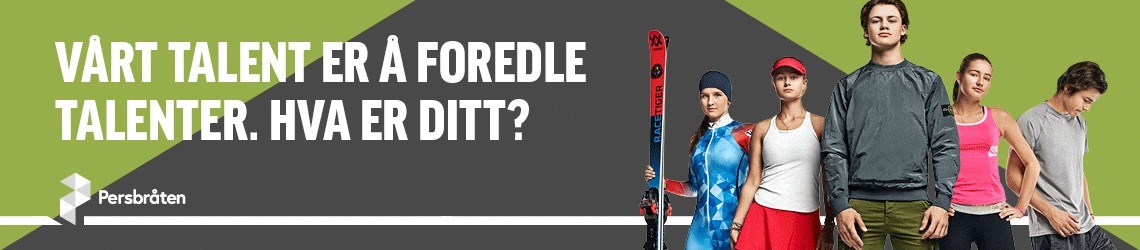 